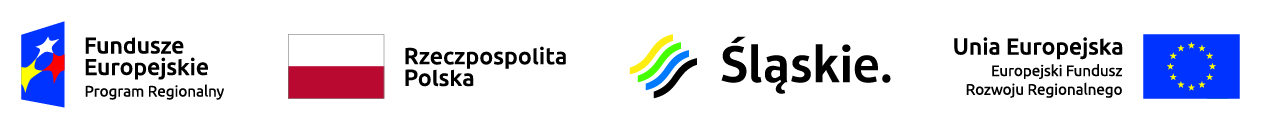 Wykonawcy biorący udział w postępowaniu nr DZP/PN/53/2020DZP.2910……2020OGŁOSZENIEWYNIKU PRZETARGU NIEOGRANICZONEGO NADostawę mebli medycznych w ramach projektu: „Poprawa jakości i dostępności do świadczeń zdrowotnych poprzez modernizację i doposażenie Szpitala Powiatowego w Zawierciu”Zamawiający – Szpital Powiatowy w Zawierciu informuje, że w wyniku przedmiotowego postępowania jako najkorzystniejsza wg kryteriów oceny ofert została wybrana oferta firmy:Konkret Sp. z o.o. Sp. k.ul. Dworcowa 15a86-200 ChełmnoZamawiający informuje, że umowa w sprawie zamówienia publicznego zgodnie z art. 94 ust. 2  pkt 1 lit. a ustawy Pzp zostanie zawarta w dniu 13.10.2020r. w siedzibie Zamawiającego. Jednocześnie Zamawiający poniżej podaję informację o złożonych ofertach oraz przyznanej punktacji zgodnie z poniższymi kryteriami oceny ofert:A. Cena – 60 pktB. Termin dostawy – 20 pktC. Okres gwarancji i rękojmi – 20 pktWyk. w 1 egz.- Wykonawca/przesłano mailem/aa.                     Zawiercie, 12.10.2020r.WykonawcaA. Cena brutto B. Termin dostawyC. Okres gwarancji 
i rękojmiLiczba przyznanych pktLiczba przyznanych pktLiczba przyznanych pktLiczba przyznanych pktWykonawcaA. Cena brutto B. Termin dostawyC. Okres gwarancji 
i rękojmiABCRazemKonkret Sp. z o.o. Sp. k., ul. Dworcowa 15a, 
86-200 Chełmno708 767, 88 zł  14 dni24 miesiące600060